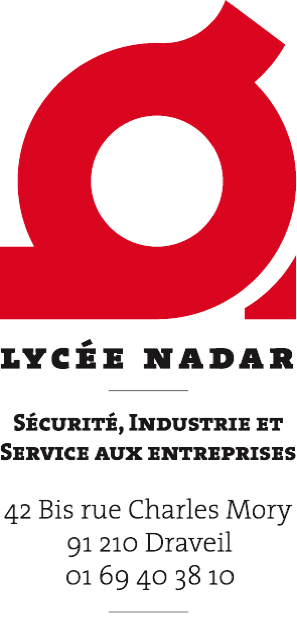 LUNDI 5 SEPTEMBRE 2022Début des cours selon l’emploi du temps.Ouverture du service de demi-pensionJEUDI 1er SEPTEMBRE VENDREDI 2 SEPTEMBRE2MNTE – 2MPMIA2MS1 – 2MS22MRC1 – 2MRC29H00 – 12H00PCAP AS – PCAP EL – PCAP EPC9H30 – 12H301MCVA-MS1MS1 – 1MS21MSPC – 1MELEC1MCVA – 1MCVB9H30 – 12H00UPE2A14H00 – 16H30TERMINALESCAP – BAC PRO14H00 – 16H00BTS 1ère et 2ème année9H30 – 12H302nde Passerelle Métiers de la Sécurité16H00 – 18H00APPRENTIS 18H00 – 19H30Réunion des Parents d’entrants18H00 – 19H30